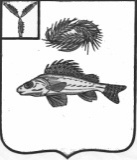 АДМИНИСТРАЦИЯ НОВОСЕЛЬСКОГО МУНИЦИПАЛЬНОГО ОБРАЗОВАНИЯ
ЕРШОВСКОГО РАЙОНА САРАТОВСКОЙ ОБЛАСТИПОСТАНОВЛЕНИЕот   02.03.2016 г.                                                                                № 10О предоставлении в собственность, находящегосяв муниципальной собственности земельного участка,на котором расположен(ы) объект(ы) недвижимогоимущества, приобретенный(е) в собственностьгражданами          В соответствии с Земельным кодексом Российской Федерации, Федеральным законом «О введении в действие «Земельного кодекса Российской Федерации», Федеральным законом от 21.07.1997г. № 122-ФЗ «О государственной регистрации прав на недвижимое имущество и сделок с ним» и признании утратившими силу отдельных положений законодательных актов Российской Федерации»,  Уставом  Новосельского муниципального  образования ПОСТАНОВЛЯЮ:     1. Предоставить в собственность Саидову Рамзану Висаевичу  земельный участок из земель населенных пунктов с кадастровым    номером 64:13:140101:40, общей площадью 781,2  кв. м, находящийся по адресу: Саратовская область, Ершовский район, с. Лобки 2-е, ул. Садовая,  дом 28, для ведения личного подсобного хозяйства.2. Участок выдается бесплатно.3. Саидову Рамзану Висаевичу обеспечить  государственную регистрацию права собственности на участок в  соответствии  с   Федеральным  законом  от  21.07.97  N  122-ФЗ  "О государственной регистрации прав на недвижимое имущество и сделок с ним".    И.о.главы  Новосельского МО:                            Н.А.Королева